załącznik nr 1 do SWZWZÓR FORMULARZA OFERTOWEGOZAMAWIAJĄCYGMINA JAROSŁAWul. PIEKARASKA 537-500 JAROSŁAWWYKONAWCA…………………………………………………………………………………………………………………………………………………………………………………………………………………………………………………………………………………………………………………………………………………… (pełna nazwa / firma, adres, w zależności od podmiotu: NIP / PESEL, KRS / CEiDG)reprezentowany przez:……………………………………………………………………………………………………………………………………………………………………….(imię, nazwisko, stanowisko/podstawa do reprezentacji)FORMULARZ OFERTOWYPrzystępując do postępowania o udzielenie zamówienia publicznego prowadzonego przez Gminę Jarosław w trybie podstawowym bez prowadzenia negocjacji zgodnie z art. 275 pkt 1 Ustawy Prawo zamówień publicznych z dnia 11 września 2019 roku (Dz. U. z 2021 r. poz. 1129 ze zm.) pn. „Zimowe utrzymanie dróg gminnych na terenie Gminy Jarosław w sezonach zimowych: 2021/2022 i 2022/2023”, oferujemy realizację zamówienia zgodnie z wymogami, warunkami i terminami określonymi w Specyfikacji Warunków Zamówienia.Część nr 1* - ZADANIE NR 1 - MAKROREGION POŁUDNIEOferuję (oferujemy) wykonanie niniejszego zamówienia zgodnie z warunkami  określonymi w SWZ za cenę: 	brutto: ……………………………………………………………………………PLN brutto (słownie:…………………………………)w tym należny podatek VAT  ………% w wysokości ………………………………PLN, (słownie: …………………PLN), skalkulowaną i przedstawioną w poniższej tabeli:KRYTERIUM Czas reakcji Oświadczamy, że zobowiązujemy się przystąpić do realizacji prac w terminie nie dłuższym niż (zaznaczyć znakiem X właściwą, deklarowaną przez Wykonawcę opcje): - 1 godziny  - 1½godziny  - 2  godziny - 2½ godziny  - 3 godziny Uwaga!- należy zaznaczyć (wybrać) jedną z powyższych możliwości (opcji)W przypadku gdy Wykonawca w Formularzu ofertowym nie zadeklaruje (nie zaznaczy) żadnej opcji – oferta Wykonawcy zostanie odrzucona.Część nr 2* - ZADANIE NR 1 - MAKROREGION PÓŁNOCOferuję (oferujemy) wykonanie niniejszego zamówienia zgodnie z warunkami  określonymi w SWZ za cenę: 	brutto: ……………………………………………………………………………PLN brutto (słownie:…………………………………)w tym należny podatek VAT  ………% w wysokości ………………………………PLN, (słownie: …………………PLN), skalkulowaną i przedstawioną w poniższej tabeli:KRYTERIUM Czas reakcji Oświadczamy, że zobowiązujemy się przystąpić do realizacji prac w terminie nie dłuższym niż (zaznaczyć znakiem X właściwą, deklarowaną przez Wykonawcę opcje): - 1 godziny  - 1 ½godziny  - 2  godziny - 2 ½ godziny  - 3 godziny Uwaga!- należy zaznaczyć (wybrać) jedną z powyższych możliwości (opcji)W przypadku gdy Wykonawca w Formularzu ofertowym nie zadeklaruje (nie zaznaczy) żadnej opcji – oferta Wykonawcy zostanie odrzucona.Część nr 3* - ZADANIE NR 1 - MAKROREGION WSCHÓDOferuję (oferujemy) wykonanie niniejszego zamówienia zgodnie z warunkami  określonymi w SWZ za cenę: 	brutto: ……………………………………………………………………………PLN brutto (słownie:…………………………………)w tym należny podatek VAT  ………% w wysokości ………………………………PLN, (słownie: …………………PLN), skalkulowaną i przedstawioną w poniższej tabeli:KRYTERIUM Czas reakcji Oświadczamy, że zobowiązujemy się przystąpić do realizacji prac w terminie nie dłuższym niż (zaznaczyć znakiem X właściwą, deklarowaną przez Wykonawcę opcje): - 1 godziny  - 1 ½ godziny  - 2  godziny - 2 ½ godziny  - 3 godziny Uwaga!- należy zaznaczyć (wybrać) jedną z powyższych możliwości (opcji)W przypadku gdy Wykonawca w Formularzu ofertowym nie zadeklaruje (nie zaznaczy) żadnej opcji – oferta Wykonawcy zostanie odrzucona.Zobowiązujemy się, w przypadku wybrania naszej oferty, do wykonania przedmiotu zamówienia w terminie zgodnym z treścią SWZOświadczamy, że: Wykonawca jest małym, średnim / dużym przedsiębiorcą* ………………………………………….. .Oświadczamy, że wynagrodzenie uwzględnia wszystkie należne nam elementy wynikające z tytułu przygotowania, realizacji i rozliczenia przedmiotu zamówienia.Oświadczam(y)*, że akceptujemy warunki płatności określone przez Zamawiającego projektowanych postanowieniach  umowy stanowiącej załącznik do SWZ.Warunki płatności:11. Obowiązującą formą wynagrodzenia będzie wynagrodzenie kosztorysowe, płatne miesięcznie, ustalone na podstawie przedstawionych w ofercie Wykonawcy niezmiennych do końca realizacji przedmiotu umowy ryczałtowych cen jednostkowych (zryczałtowanego wynagrodzenia netto za 1 h pracy sprzętu) oraz faktycznej sumy wszystkich godzin sprzętu  z podziałem na godziny pracy przy odśnieżaniu i odśnieżaniu wraz z posypką, powiększone o podatek VAT.12. Oświadczam, ze wypełniłem obowiązki informacyjne przewidziane w art. 13 lub art. 14 RODO1) wobec osób fizycznych, od których dane osobowe bezpośrednio lub pośrednio pozyskałem w celu ubiegania się o udzielenie zamówienia publicznego w niniejszym postępowaniu* 1) rozporządzenie Parlamentu Europejskiego i Rady (UE) 2016/679 z dnia 27 kwietnia 2016 r. w sprawie ochrony osób fizycznych w związku z przetwarzaniem danych osobowych i w sprawie swobodnego przepływu takich danych oraz uchylenia dyrektywy 95/46/WE (ogólne rozporządzenie o ochronie danych) (Dz. Urz. UE L 119 z 04.05.2016, str. 1).*2) W przypadku gdy wykonawca nie przekazuje danych osobowych innych niż bezpośrednio jego dotyczących lub zachodzi wyłączenie stosowania obowiązku informacyjnego, stosownie do art. 13 ust. 4 lub art. 14 ust. 5 RODO treści oświadczenia wykonawca nie składa (usunięcie treści oświadczenia np. przez jego wykreślenie).13. Oświadczamy, że zdobyliśmy wszystkie niezbędne informacje konieczne do rzetelnego skalkulowania ceny naszej oferty.14. Oświadczamy, że zapoznaliśmy się z wymaganiami Zamawiającego, dotyczącymi przedmiotu zamówienia, zamieszczonymi w Specyfikacji Warunków Zamówienia wraz z załącznikami i nie wnosimy do nich żadnych zastrzeżeń.15. Oświadczamy, że:1) informujemy, oświadczamy, że wybór mojej/naszej oferty będzie /nie będzie**(**niewłaściwe skreślić) prowadził do powstania u Zamawiającego obowiązku podatkowego zgodnie z przepisami ustawy o podatku od towarów i usług. /wybór oferty Wykonawcy prowadzi do „powstania u Zamawiającego obowiązku podatkowego”, kiedy zgodnie z przepisami ustawy o podatku od towarów i usług, to nabywca (Zamawiający) będzie zobowiązany do rozliczenia (odprowadzenia) podatku VAT/. 2) W przypadku, gdy wybór oferty Wykonawcy będzie prowadzić do powstania u Zamawiającego obowiązku podatkowego Wykonawca zobowiązany jest wskazać nazwę (rodzaj) towaru lub usług i wartość tego towaru lub usług bez kwoty podatku VAT. Nazwa towaru lub usług prowadzących do powstania u Zamawiającego obowiązku podatkowego: ………………………………………… oraz wartość tych towarów lub usług bez podatku od towarów i usług: …………………………zł 16. Oświadczamy, że uważamy się za związanych niniejszą ofertą na okres wskazany w SWZ (włącznie z tym dniem)17. Oświadczamy, że zrealizujemy zamówienie zgodnie ze Specyfikacją Warunków Zamówienia, Szczegółowym Opisem Przedmiotu Zamówienia i projektowanymi postanowieniami umowy.18. Oświadczamy, że następujące informacje i dokumenty zawarte w ofercie ………………………………… stanowią tajemnicę przedsiębiorstwa w rozumieniu przepisów o zwalczaniu nieuczciwej konkurencji i zastrzegamy, że nie mogą być one udostępniane. Informacje i dokumenty zawarte na pozostałych stronach Oferty są jawne.19. ZOBOWIĄZANIA W PRZYPADKU PRZYZNANIA ZAMÓWIENIA:  zobowiązujemy się do zawarcia umowy w miejscu i terminie wyznaczonym przez Zamawiającego,zobowiązuję się posiadać przez cały okres realizacji Umowy ubezpieczenie od odpowiedzialności cywilnej w zakresie prowadzonej działalności związanej z przedmiotem zamówienia oraz polisy OC,   osobą upoważnioną do kontaktów z Zamawiającym w sprawach dotyczących realizacji umowy  jest ..................................................................................................................................... e-mail: ………...…………..……....….tel./fax: ...................................................…………..  20. PODWYKONAWCY:  1) Podwykonawcom zamierzam/my powierzyć poniższe części zamówienia (jeżeli jest to wiadome, należy podać również dane proponowanych podwykonawców) I. SPIS TREŚCI:  Integralną część oferty stanowią następujące dokumenty:  ………Oferta została złożona na .............. kolejno ponumerowanych stronach**  Niepotrzebne skreślićOŚWIADCZENIE DOTYCZĄCE PODANYCH INFORMACJIOświadczam, że wszystkie informacje podane w powyższych oświadczeniach są aktualne i zgodne z prawdą oraz zostały przedstawione z pełną świadomością konsekwencji wprowadzenia Zamawiającego w błąd przy przedstawianiu informacji.(podpis elektroniczny Wykonawcy lub osób uprawnionych do składania oświadczeń woli 
w imieniu Wykonawcy)załącznik nr 4 do SWZWZÓR WYKAZU NARZĘDZI, WYPOSAŻENIA ZAKŁADU I URZĄDZEŃ TECHNICZNYCH DOSTĘPNYCH WYKONAWCY W CELU REALIZACJI ZAMÓWIENIAWYKONAWCA		ZAMAWIAJĄCY…………………………………………………..		GMINA JAROSŁAW		UL. PIEKARASKA 5…………………………………………………...		37-500 JAROSŁAW(pełna nazwa / firma, adres, w zależności od		(pełna nazwa / firma, adres)podmiotu: NIP / PESEL, KRS / CEiDG)reprezentowany przez:…………………………………………………………….(imię, nazwisko, stanowisko/podstawa do  reprezentacji)Przedmiot zamówienia:postępowanie o udzielenie zamówienia publicznego prowadzonego trybie podstawowym bez prowadzenia negocjacji zgodnie z art. 275 pkt 1 Ustawy Prawo zamówień publicznych z dnia 11 września 2019 roku (Dz. U. z 2021 r. poz. 1129 ze zm.)pn. „Zimowe utrzymanie dróg gminnych na terenie Gminy Jarosław w sezonach zimowych: 2021/2022 i 2022/2023” Część ……………….prowadzonego przez Gminę Jarosław1. Przedkładam: Wykaz narzędzi, wyposażenia zakładu i urządzeń technicznych dostępnych Wykonawcy wraz z informacją o podstawie do dysponowania – potwierdzający spełnianie warunku określonego w SWZ.OŚWIADCZENIE DOTYCZĄCE PODANYCH INFORMACJIOświadczam, że wszystkie informacje podane w powyższych oświadczeniach są aktualne i zgodne z prawdą oraz zostały przedstawione z pełną świadomością konsekwencji wprowadzenia Zamawiającego w błąd przy przedstawianiu informacji.(podpis elektroniczny Wykonawcy lub osób uprawnionych do składania oświadczeń woli 
w imieniu Wykonawcy)Uwaga! Zamiast niniejszego formularza można przedstawić inne dokumenty, w szczególności: Zobowiązanie podmiotu, o którym mowa w art. 118 ustawy PZP. Dokumenty które określają w szczególności: Ja:  ……………………………………………………………………………….…………………………………… (Imię i nazwisko osoby upoważnionej do reprezentowania podmiotu, stanowisko – właściciel, prezes zarządu, członek zarządu, prokurent, upełnomocniony reprezentant, itp.) działając w imieniu i na rzecz: ………………………………………………………………………………………………………………………………………………………………………………………………………………………………………… (nazwa podmiotu) zobowiązuję się do oddania niżej wymienionych zasobów: ……………………………………………………………………………………………………………………(wskazać, jakich zasobów dotyczy zobowiązanie w zakresie zdolności technicznej lub zawodowej) do dyspozycji Wykonawcy(ów): …………………………………………………………………………………………………………………… (dane Wykonawcy(ów)) „Zimowe utrzymanie dróg gminnych na terenie Gminy Jarosław w sezonach zimowych: 2021/2022 i 2022/2023”CZĘŚĆ………………..” w ramach zamówienia publicznego, udzielonego w trybie podstawowym bez negocjacji przez Zamawiającego: Gminę Jarosław, oświadczam, iż:udostępniam Wykonawcy ww. zasoby, w następującym zakresie: …………………………………………………………………………………………………………………………………………………………………………………………………………………………sposób i okres udostępniania wykonawcy oraz wykorzystania udostępnionych przeze mnie zasobów, przez Wykonawcę, przy wykonywaniu zamówienia publicznego będzie następujący: ………………………………………………………………………………………………………………………………………………………………………………………………………………………………zakres mojego udziału przy wykonywaniu zamówienia publicznego będzie następujący: ……………………………………………………………………………………………………………………………………………………………………………………………………………………………………Oświadczam, że jestem świadomy, iż w przypadku szkody Zamawiającego powstałej wskutek nieudostępnienia ww. zasobów odpowiadam wobec Zamawiającego solidarnie z ww. Wykonawcą. Moja odpowiedzialność wygasa jeżeli nieudostępnienie przedmiotowych zasobów nastąpiło na skutek okoliczności, za które nie ponoszę winy. …………………………………… dnia ………………… r. 	 	 	 	 ………………..……………………..……………………..(podpis Wykonawcy lub osób uprawnionych do składania oświadczeń woliw imieniu Wykonawcy)oświadczamyże zgodnie z art. 117 ustawy Pzp w odniesieniu do warunku:………..………………………………………………………………………………………………………………………           (wskazać warunek dotyczący wykształcenia, kwalifikacji zawodowych lub doświadczenia)będziemy polegać na zdolnościach Wykonawcy   ………………………………………………………….… (nazwa i adres podmiotu wchodzącego w skład Konsorcjum), który wykona następujące:usługi: ………………………………………………………………………………….………….…………  do realizacji których te zdolności są wymagane w zakresie postępowania pn.: …………………………………………………………………………………………………………………………………………………………………………………….(podpis elektroniczny Wykonawcy lub osób uprawnionych do składania oświadczeń woli 
w imieniu Wykonawcy)RODZAJ NAZWASPRZĘTUWYKONAWCYJednostka obmiarowagodzinaSzacunkowa ilość godzinw sezonie 2021/2022Cena jednostkowa 1 godz/nettow sezonie 2021/2022Cena jednostkowa 1 godz/bruttow sezonie 2021/2022Wartość bruttow sezonie 2021/2022Szacunkowa ilość godzinw sezonie 2022/2023Cena jednostkowa 1 godz/nettow sezonie 2022/2023Cena jednostkowa 1 godz/bruttow sezonie 2022/2023Wartość bruttow sezonie 2022/2023Wartość bruttoza sezon 2021/2023123456=(3 x 5)78910=(7x9)11 = (6+10)Odśnieżanie dróg (mechaniczne — tylko pług)1 godz.270270Odśnieżanie dróg wraz z posypaniem (pług plus piaskarka wraz zmieszanką piaskowosolną)1 godz.180180RAZEMRAZEMRAZEMRAZEMRAZEMRAZEMRAZEMRODZAJ NAZWASPRZĘTUWYKONAWCYJednostka obmiarowagodzinaSzacunkowa ilość godzinw sezonie 2021/2022Cena jednostkowa 1 godz/nettow sezonie 2021/2022Cena jednostkowa 1 godz/bruttow sezonie 2021/2022Wartość bruttow sezonie 2021/2022Szacunkowa ilość godzinw sezonie 2022/2023Cena jednostkowa 1 godz/nettow sezonie 2022/2023Cena jednostkowa 1 godz/bruttow sezonie 2022/2023Wartość bruttow sezonie 2022/2023Wartość bruttoza sezon 2021/2023123456=(3 x 5)78910=(7x9)11 = (6+10)Odśnieżanie dróg (mechaniczne — tylko pług)1 godz.180180Odśnieżanie dróg wraz z posypaniem (pług plus piaskarka wraz zmieszanką piaskowosolną)1 godz.135135RAZEMRAZEMRAZEMRAZEMRAZEMRAZEMRAZEMRODZAJ NAZWASPRZĘTUWYKONAWCYJednostka obmiarowagodzinaSzacunkowa ilość godzinw sezonie 2021/2022Cena jednostkowa 1 godz/nettow sezonie 2021/2022Cena jednostkowa 1 godz/bruttow sezonie 2021/2022Wartość bruttow sezonie 2021/2022Szacunkowa ilość godzinw sezonie 2022/2023Cena jednostkowa 1 godz/nettow sezonie 2022/2023Cena jednostkowa 1 godz/bruttow sezonie 2022/2023Wartość bruttow sezonie 2022/2023Wartość bruttoza sezon 2021/2023123456=(3 x 5)78910=(7x9)11 = (6+10)Odśnieżanie dróg (mechaniczne — tylko pług)1 godz.135135Odśnieżanie dróg wraz z posypaniem (pług plus piaskarka wraz zmieszanką piaskowosolną)1 godz.9090RAZEMRAZEMRAZEMRAZEMRAZEMRAZEMRAZEMLp.Nazwa (Firma) PodwykonawcyZakres zamówienia powierzony podwykonawcyWykonawca korzysta
 z potencjału podwykonawcy TAK/NIEWartość lub procentowa część zamówienia, jaka zostanie powierzona podwykonawcy lub podwykonawcom12     						                                                                                                 Załącznik nr 2 do SWZGmina Jarosław                                                                                                                                               ul. Piekarska 537-500 JarosławOŚWIADCZENIE WYKONAWCYskładane na podstawie art. 125 ust. 1 ustawy Prawo zamówień publicznychDOTYCZĄCE PRZESŁANEK WYKLUCZENIA Z POSTĘPOWANIA oraz SPEŁNIANIA WARUNKÓW UDZIAŁU W POSTĘPOWANIUNa potrzeby postępowania o udzielenie zamówienia publicznego na wykonanie zadania pn. „Zimowe utrzymanie dróg gminnych na terenie Gminy Jarosław w sezonach zimowych: 2021/2022 i 2022/2023”CZĘŚĆ……………….. oświadczam, co następuje:”WYKONAWCA ………………..………………………………………….………………………………………………….……………………..……………………………………………………………………………………………………………………………………………………..……………………(pełna nazwa/firma, adres Wykonawcy, w zależności od podmiotu: NIP/PESEL, KRS/CEiDG) reprezentowany przez:………………………………………………………………(imię, nazwisko, stanowisko/podstawa do reprezentacji)Treść oświadczenia należy powielić tyle razy, ile potrzeba.OŚWIADCZENIA WYKONAWCY DOTYCZĄCE PRZESŁANEK WYKLUCZENIA Z POSTĘPOWANIA:Oświadczam, że nie podlegam wykluczeniu z postępowania na podstawie art. 108 ust 1 pkt 1-6 ustawy Pzp;Oświadczam, że zachodzą w stosunku do mnie podstawy wykluczenia z postępowania na podstawie art. …………. ustawy Pzp (podać mającą zastosowanie podstawę wykluczenia spośród wymienionych  w art. 108 ust. 1 pkt 1, 2, 5 ustawy Pzp). Jednocześnie oświadczam, że w związku z ww. okolicznością, na podstawie art. 110 ust. 2 ustawy Pzp podjąłem następujące środki naprawcze:…………………………………………………………………..………………….......................……………[UWAGA: zastosować tylko wtedy, gdy zamawiający przewidział możliwość, o której mowa w art. 462 ust. 5 ustawy Pzp] OŚWIADCZENIE DOTYCZĄCE PODWYKONAWCY NIEBĘDĄCEGO PODMIOTEM, NA KTÓREGO ZASOBY POWOŁUJE SIĘ WYKONAWCA:Oświadczam, że następujący/e podmiot/y, będący/e podwykonawcą/ami: …………………………………………..….…… (podać pełną nazwę/firmę, adres, a także w zależności od podmiotu: NIP/PESEL, KRS/CEiDG), nie podlega/ą wykluczeniu z postępowania o udzielenie zamówienia.Treść oświadczenia należy powielić tyle razy, ile potrzeba OŚWIADCZENIA WYKONAWCY DOTYCZĄCE SPEŁNIANIA WARUNKÓW UDZIAŁU W POSTĘPOWANIUOświadczam, że spełniam warunki udziału w postępowaniu określone przez zamawiającego w …………..…………………………………………………..……………………………………………………(wskazać dokument, w którym określono warunki udziału w postępowaniu).INFORMACJA W ZWIĄZKU Z POLEGANIEM NA ZASOBACH INNYCH PODMIOTÓW:Oświadczam, że w celu wykazania spełniania warunków udziału w postępowaniu, określonych przez zamawiającego w ………………………………………………………...……….. (wskazać dokument i właściwą jednostkę redakcyjną dokumentu, w której określono warunki udziału w postępowaniu), polegam na zasobach następującego/ych podmiotu/ów:……………………………….…………………………………….., w następującym zakresie: ………………………………………………………………………………(wskazać podmiot i określić odpowiedni zakres dla wskazanego podmiotu) .………… ………………………………………………OŚWIADCZENIE DOTYCZĄCE PODANYCH INFORMACJI:Oświadczam, że wszystkie informacje podane w powyższych oświadczeniach są aktualne i zgodne z prawdą oraz zostały przedstawione z pełną świadomością konsekwencji wprowadzenia zamawiającego w błąd przy przedstawianiu informacji.…………………………………………(miejscowość i data)…………………………………………………………(podpis osób(-y) Wykonawcy/osoby uprawnionejdo składania oświadczeniawoli w imieniu wykonawcy)					                                                                                                  Załącznik nr 3 do SWZGmina Jarosław                                                                                                                                              ul. Piekarska 537-500 JarosławOŚWIADCZENIE PODMIOTU UDOSTEPNIAJĄCEGO ZASOBYskładane na podstawie art. 125 ust. 1 ustawy Prawo zamówień publicznychDOTYCZĄCE PRZESŁANEK WYKLUCZENIA Z POSTĘPOWANIA oraz SPEŁNIANIA WARUNKÓW UDZIAŁU W POSTĘPOWANIUNa potrzeby postępowania o udzielenie zamówienia publicznego na wykonanie zadania pn.: pn. „Zimowe utrzymanie dróg gminnych na terenie Gminy Jarosław w sezonach zimowych: 2021/2022 i 2022/2023”CZĘŚĆ……………….. oświadczam, co następuje:DANE PODMIOTU UDOSTEPNIAJĄCEGO ZASOBY ………………..………………………………………….………………………………………………….……………………..……………………………………………………………………………………………………………………………………………………..……………………(pełna nazwa/firma, adres Wykonawcy, w zależności od podmiotu: NIP/PESEL, KRS/CEiDG) reprezentowany przez:………………………………………………………………(imię, nazwisko, stanowisko/podstawa do reprezentacji)Treść oświadczenia należy powielić tyle razy, ile potrzeba.OŚWIADCZENIA PODMIOTU UDOSTEPNIAJĄCEGO ZASOBY DOTYCZĄCE PRZESŁANEK WYKLUCZENIA Z POSTĘPOWANIA:Oświadczam, że nie podlegam wykluczeniu z postępowania na podstawie art. 108 ust 1 pkt 1-6 ustawy Pzp;OŚWIADCZENIA DOTYCZĄCE WYKONAWCY DOTYCZĄCE SPEŁNIANIA WARUNKÓW UDZIAŁU W POSTĘPOWANIUOświadczam, że spełniam warunki udziału w postępowaniu określone przez zamawiającego w …………..…………………………………………………..……………………………………………………(wskazać dokument i właściwą jednostkę redakcyjną dokumentu, w której określono warunki udziału w postępowaniu).OŚWIADCZENIE DOTYCZĄCE PODANYCH INFORMACJI:Oświadczam, że wszystkie informacje podane w powyższych oświadczeniach są aktualne i zgodne z prawdą oraz zostały przedstawione z pełną świadomością konsekwencji wprowadzenia zamawiającego w błąd przy przedstawianiu informacji.…………………………………………(miejscowość i data)…………………………………………………………(podpis)WymaganyDostępny Wykonawcy Dostępny Wykonawcy Dostępny Wykonawcy WymaganyOpis sprzętuRodzaj pojazdu/markaPodstawa dysponowaniawłasny /innego podmiotuOdśnieżanie dróg (mechaniczne — tylko pług)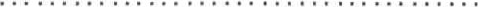 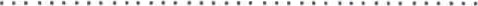 Odśnieżanie dróg wraz z posypaniem (pług plus piaskarka wraz z mieszanką piaskowosolną)Samochód samowyładowczyInny sprzęt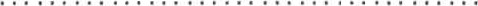 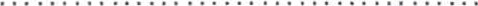 inne                                                                                                                                                                   Załącznik nr 5 do SWZ Zobowiązanie podmiotu do oddania do dyspozycji wykonawcy niezbędnych zasobów na potrzeby wykonania zamówienia Przedmiot zamówienia:postępowanie o udzielenie zamówienia publicznego prowadzonego trybie podstawowym bez prowadzenia negocjacji zgodnie z art. 275 pkt 1 Ustawy Prawo zamówień publicznych z dnia 11 września 2019 roku (Dz. U. z 2021 r. poz. 1129 ze zm.)pn. „Zimowe utrzymanie dróg gminnych na terenie Gminy Jarosław w sezonach zimowych: 2021/2022 i 2022/2023” Część ……………….prowadzonego przez Gminę JarosławWYKONAWCA		……………………………………………………………………………………………………………..		……………………………………………………………………………………………………………...		(pełna nazwa / firma, adres, w zależności od		podmiotu: NIP / PESEL, KRS / CEiDG)reprezentowany przez:…………………………………………………………….(imię, nazwisko, stanowisko/podstawa do  reprezentacji)- zakres dostępnych wykonawcy zasobów podmiotu udostępniającego zasoby;- sposób i okres udostępnienia wykonawcy i wykorzystania przez niego zasobów podmiotu udostępniającego te zasoby przy wykonywaniu zamówienia;- czy i w jakim zakresie podmiot udostępniający zasoby, na zdolnościach którego wykonawca polega w odniesieniu do warunków udziału w postępowaniu dotyczących wykształcenia, kwalifikacji zawodowych lub doświadczenia, zrealizuje roboty budowlane lub usługi, których wskazane zdolności dotyczą.                                                                                                                                                      Załącznik nr 6 do SWZ Oświadczenie  Przedmiot zamówienia:postępowanie o udzielenie zamówienia publicznego prowadzonego trybie podstawowym bez prowadzenia negocjacji zgodnie z art. 275 pkt 1 Ustawy Prawo zamówień publicznych z dnia 11 września 2019 roku (Dz. U. z 2021 r. poz. 1129 ze zm.)pn. „Zimowe utrzymanie dróg gminnych na terenie Gminy Jarosław w sezonach zimowych: 2021/2022 i 2022/2023” Część ……………….prowadzonego przez Gminę JarosławJa niżej podpisany …………………………….………………………………………. będąc upoważnionym                                       (imię i nazwisko składającego oświadczenie)do reprezentowania: ……………………………………………………………………………………………			(nazwa i adres podmiotu – Lidera Konsorcjum )Ja niżej podpisany …………………………….………………………………………. będąc upoważnionym                                       (imię i nazwisko składającego oświadczenie)do reprezentowania: ……………………………………………………………………………………			(nazwa i adres podmiotu – Członka  Konsorcjum)